18 марта 2018 годаДень открытых дверейПРИЕМ ГРАЖДАН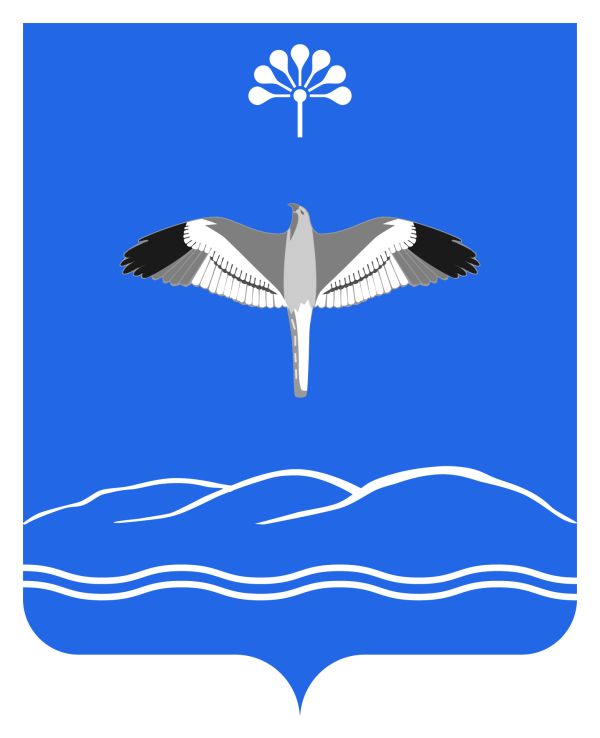 18 марта 2018 годаДень открытых дверейПРИЕМ ГРАЖДАНАдрес приема граждан: Республика  Башкортостан, Мечетлинский район, с. Малоустьикинское,  ул. Трактовая, д. 2аМесто проведения: помещение в здании сельского дома культурыФамилия, имя, отчество, должность: Ватолин Павел Леонидович, депутат Совета муниципального районаВремя приема: 11.00-13.00Адрес приема граждан: Республика  Башкортостан, Мечетлинский район, с. Нижнее Бобино, ул. Солнечная, д. 2Место проведения: помещение в здании средней общеобразовательной школыФамилия, имя, отчество, должность: Гуштюк Степан Аурелевич, глава сельского поселения Малоустьикинский сельсоветВремя приема: 11.00-13.00